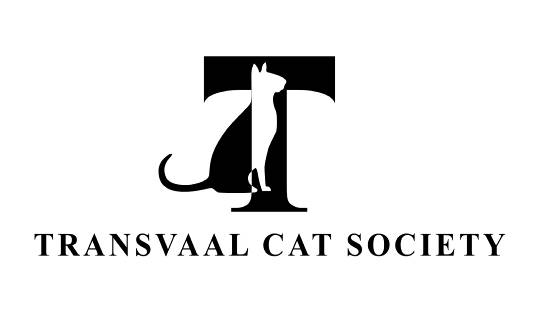 MEMBERSHIP APPLICATION FORM 2023I, the undersigned, hereby make application for membership of the Transvaal Cat Society as an Ordinary/Pensioner/Junior Member (please indicate where applicable)I agree to accept as final the decisions of the Committee in respect of my application and to abide by the Society’s Rules and Regulations, if elected.If applying for Junior/Pensioner membership, please state date of birth: __________________________Signature of Parent or Guardian (if Junior member): __________________________________________Schedule of Fees:Banking Details:Transvaal Cat Society, ABSA Bank, Account Number 710811628Queries:Helen Griffiths, Membership Secretary: 082 567 6416    helengriffiths50@gmail.com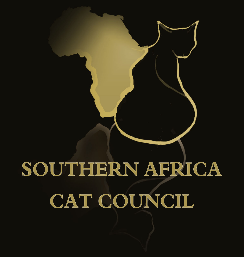 Affiliated to the Southern Africa Cat CouncilNAMEMRMRSMISSMISSADDRESSTEL NUMBERSCELLHOME/WORKHOME/WORKPROPOSED BYSECONDED BYSECONDED BYDATESIGNATUREOrdinary MemberAnnual SubscriptionR40.00Joint Members (partners)Annual SubscriptionR50.00Junior MemberAnnual SubscriptionR15.00Pensioner Member (65 & over)Annual SubscriptionR15.00